                                Фоторепортаж «Как строят дороги».                  В августе проводился ремонт дороги на улице, где находится детский сад. Мы воспользовались этим и провели цикл наблюдений «Как строят дорогу».  Дети познакомились со спец. техникой, которая помогает людям строить дороги (грузовик, экскаватор, каток, асфальтоукладчик), наблюдали за этапами строительства дороги (срезка старого асфальта, отсыпка «подушки» песком, гравием, укатка катком и укладка асфальта). 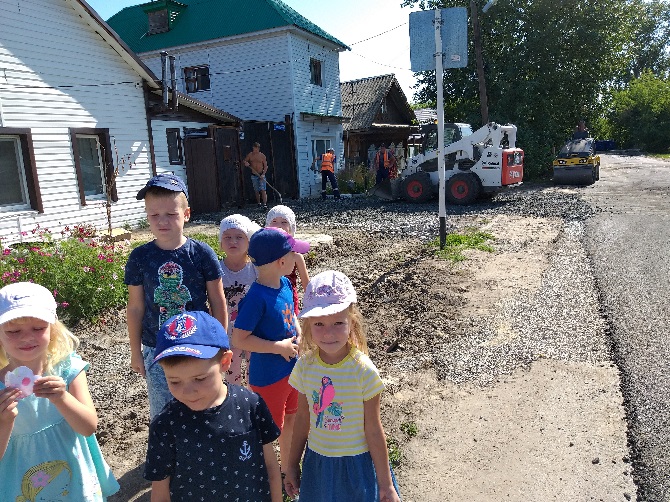 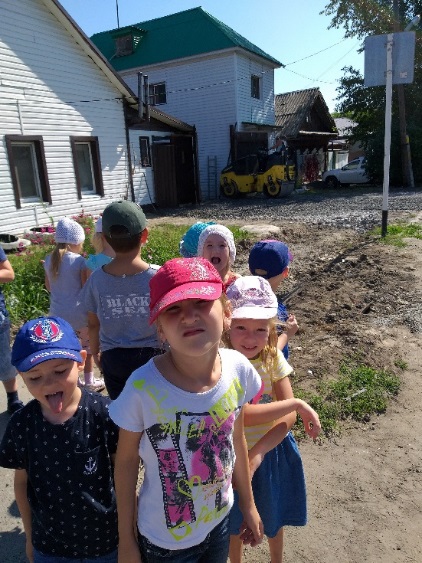 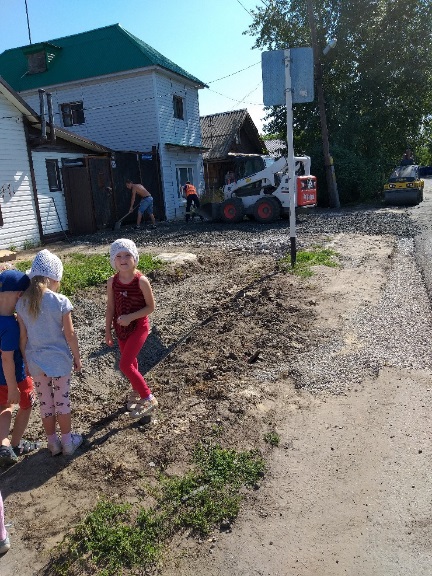 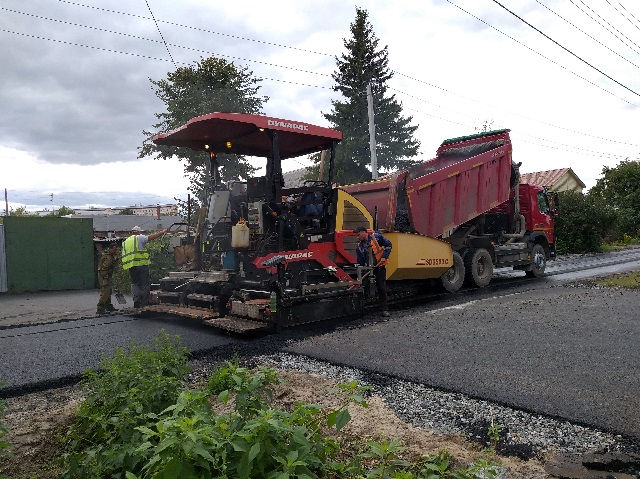 